KNOWLEDGE DATA DISCOVERY PADA USAHA MIKRO, KECIL, MENENGAH (UMKM) DAN USAHA BESAR (UB) DI INDONESIA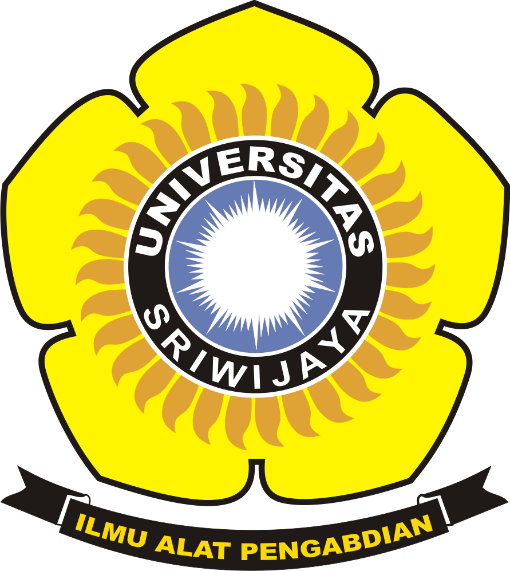 Cempaka Choirunissa Meiska S09031181621008Sistem Informasi Reguler 2016JURUSAN SISTEM INFORMASI
FAKULTAS ILMU KOMPUTER
UNIVERSITAS SRIWIJAYAKNOWLEDGE DATA DISCOVERYPengertianKDD berhubungan dengan teknik integrasi dan penemuan ilmiah, interprestasi dan visualisasi dari pola-pola sejumlah kumpulan data. KDD merupakan keseluruhan proses non-trivial untuk mencari dan mengidentifikasi pola (pattern) dalam data, dimana pola yang ditemukan bersifat sah, baru, dapat bermanfaat dan dapat dimengerti.Tahapan Proses KDD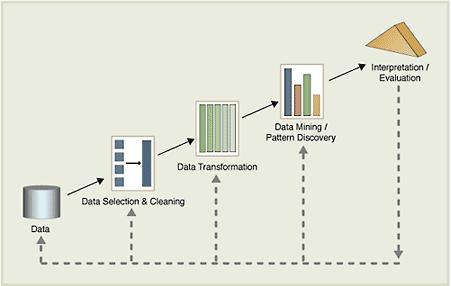 Data Selection Selection (seleksi/pemilihan) data dari merupakan sekumpulan data operasional perlu dilakukan sebelum tahap penggalian informasi dalam Knowledge Discovery Database (KDD) dimulai. Data hasil seleksi yang akan digunakan untuk proses data mining, disimpan dalam suatu berkas, terpisah dari basis data operasional.Pemilihan Data (Preprocessing/Cleaning)Proses Preprocessing mencakup antara lain membuang duplikasi data, memeriksa data yang inkonsisten, dan memperbaiki kesalahan pada data, seperti kesalahan cetak (tipografi). Juga dilakukan proses enrichment, yaitu proses “memperkaya” data yang sudah ada dengan data atau informasi lain yang relevan dan diperlukan untuk KDD, seperti data atau informasi eksternal.Transformasi (Transformation)Pada fase ini yang dilakukan adalah mentransformasi bentuk data yang belum memiliki entitas yang jelas kedalam bentuk data yang valid atau siap untuk dilakukan prose Data Mining.Data MiningPada fase ini yang dilakukan adalah menerapkan algoritma atau metode pencarian pengetahuan.Interpretasi/Evaluasi (Interpratation/Evaluation)Pada fase terakhir ini yang dilakukan adalah proses pembentukan keluaran yang mudah dimengerti yang bersumber pada proses Data Mining Pola informasi.Sumber Data :  Kementerian Koperasi dan Usaha Kecil dan Menengah Republik Indonesia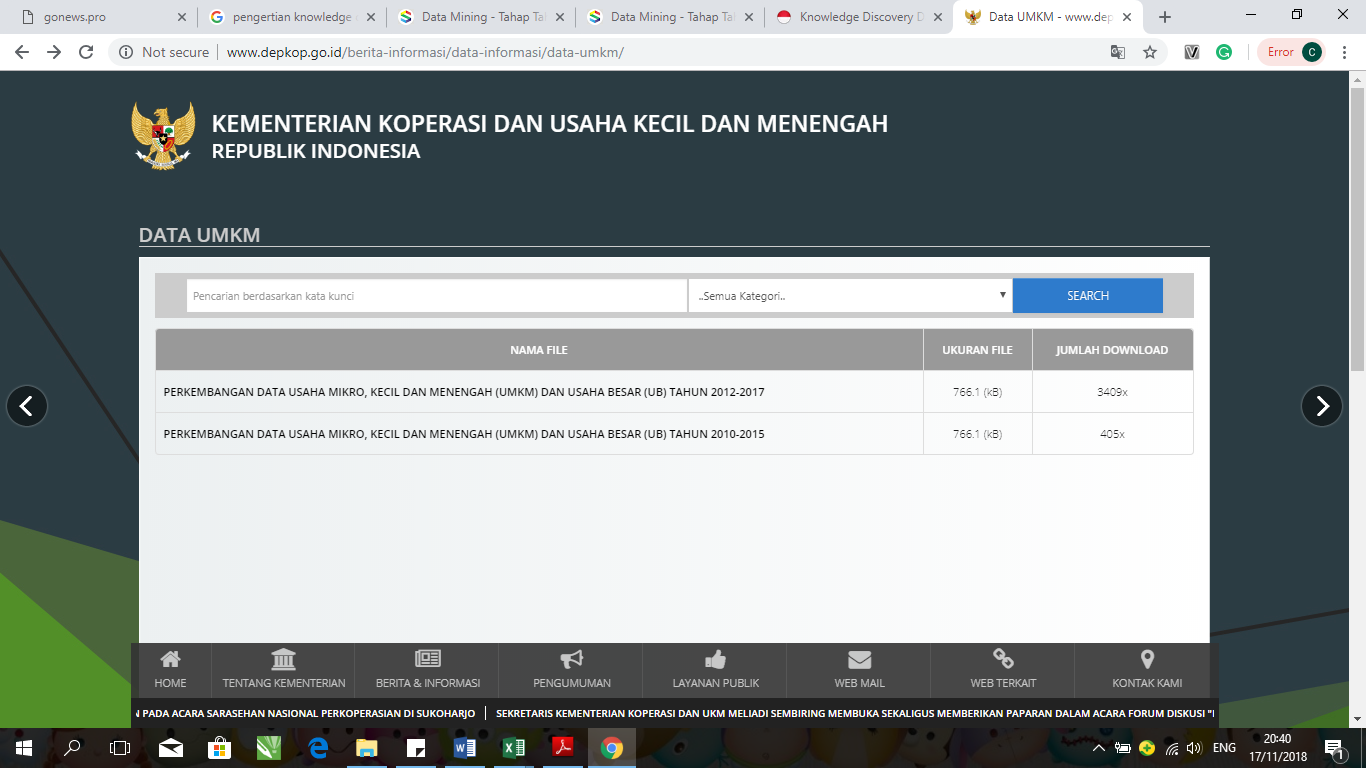 Data – Data UMKM yang dikumpulkan :Perkembangan Data Usaha Mikro, Kecil dan Menengah (Umkm) dan Usaha Besar (Ub) Tahun 2010-2015.Perkembangan Data Usaha Mikro, Kecil dan Menengah (Umkm) dan Usaha Besar (Ub) Tahun 2012-2017.TABEL - 1.	PERKEMBANGAN DATA USAHA MIKRO, KECIL, MENENGAH (UMKM) DAN USAHA BESAR (UB)TAHUN 2010 - 2015TABEL - 2.	PERKEMBANGAN DATA USAHA MIKRO, KECIL, MENENGAH (UMKM) DAN USAHA BESAR (UB)TAHUN 2010 - 2015TABEL - 1.	PERKEMBANGAN DATA USAHA MIKRO, KECIL, MENENGAH (UMKM) DAN USAHA BESAR (UB)TAHUN 2012 - 2017TABEL - 2.	PERKEMBANGAN DATA USAHA MIKRO, KECIL, MENENGAH (UMKM) DAN USAHA BESAR (UB)TAHUN 2012 - 2017Analisis jurnal yang berkaitan dengan data yang disediakan:TAHUN 2010TAHUN 2010TAHUN 2011TAHUN 2011TAHUN 2012TAHUN 2012TAHUN 2013TAHUN 2013TAHUN 2014TAHUN 2014TAHUN 2015TAHUN 2015*)PERKEMBANGANPERKEMBANGANTAHUN 2010TAHUN 2010TAHUN 2011TAHUN 2011TAHUN 2012TAHUN 2012TAHUN 2013TAHUN 2013TAHUN 2014TAHUN 2014TAHUN 2015TAHUN 2015*)TAHUN 2010-2015TAHUN 2010-2015NOINDIKATORSATUANTAHUN 2010-2015TAHUN 2010-2015NOINDIKATORSATUANJUMLAHPANGSAJUMLAHPANGSAJUMLAHPANGSAJUMLAHPANGSAJUMLAHPANGSAJUMLAHPANGSAPANGSAJUMLAH(%)JUMLAHPANGSAJUMLAHPANGSAJUMLAHPANGSAJUMLAHPANGSAJUMLAHPANGSAJUMLAHPANGSAPANGSAJUMLAH(%)JUMLAH(%)JUMLAH(%)JUMLAH(%)JUMLAH(%)JUMLAH(%)JUMLAH(%)JUMLAH(%)(%)(%)(%)(%)(%)(%)12345678910111213141516171UNIT USAHA (A+B)UNIT USAHA (A+B)(Unit)52.769.42654.119.97155.211.39656.539.56057.900.78759.267.7596.498.33312,31A. Usaha Mikro, Kecil dan Menengah (UMKM)A. Usaha Mikro, Kecil dan Menengah (UMKM)(Unit)52.764.75099,9954.114.82199,9955.206.44499,9956.534.59299,9957.895.72199,9959.262.77299,996.498.02212,32- Usaha Mikro (UMi)(Unit)52.176.77198,8853.504.41698,8654.559.96998,8255.856.17698,7957.189.39398,7758.521.98798,746.345.21612,16- Usaha Kecil (UK)(Unit)546.6431,04568.3971,05602.1951,09629.4181,11654.2221,13681.5221,15134.87924,67- Usaha Menengah(UM)(Unit)41.3360,0842.0080,0844.2800,0848.9970,0952.1060,0959.2630,1017.92743,37B.Usaha Besar (UB)(Unit)4.6760,015.1500,014.9520,014.9680,015.0660,014.9870,013116,652TENAGA KERJA (A+B)TENAGA KERJA (A+B)(Orang)98.885.997100.991.962104.613.681110.808.154117.681.244127.423.43728.537.44028,86A. Usaha Mikro, Kecil dan Menengah (UMKM)A. Usaha Mikro, Kecil dan Menengah (UMKM)(Orang)96.193.62397,2898.238.91397,27101.722.45897,24107.657.50997,16114.144.08296,99123.229.38696,7127.035.76328,11- Usaha Mikro (UMi)(Orang)89.960.69590,9791.729.38490,8394.957.79790,7799.859.51790,12104.624.46688,90110.807.86486,9620.847.16923,17- Usaha Kecil (UK)(Orang)3.520.4973,563.768.8853,733.919.9923,754.535.9704,095.570.2314,737.307.5035,733.787.006107,57- Usaha Menengah(UM)(Orang)2.712.4312,742.740.6442,712.844.6692,723.262.0232,943.949.3853,365.114.0204,012.401.58988,54B.Usaha Besar (UB)(Orang)2.692.3742,722.753.0492,732.891.2242,763.150.6452,843.537.1623,014.194.0513,291.501.67755,783PDB ATAS DASAR HARGA BERLAKU (A+B)PDB ATAS DASAR HARGA BERLAKU (A+B)(Rp. Milyar)5.285.290,46.068.762,87.445.344,68.241.864,39.014.951,210.141.340,04.856.049,691,88A. Usaha Mikro, Kecil dan Menengah (UMKM)A. Usaha Mikro, Kecil dan Menengah (UMKM)(Rp. Milyar)2.969.346,256,183.411.574,756,224.321.830,058,054.869.568,159,085.440.007,960,346.228.285,061,413.258.938,8109,75- Usaha Mikro (UMi)(Rp. Milyar)1.747.339,033,062.011.544,233,152.579.388,434,642.951.120,635,813.326.564,836,903.841.836,037,882.094.497,0119,87- Usaha Kecil (UK)(Rp. Milyar)517.919,79,80596.884,49,84740.271,39,94798.122,29,68876.385,39,72984.489,09,71466.569,390,09- Usaha Menengah(UM)(Rp. Milyar)704.087,513,32803.146,013,231.002.170,313,461.120.325,313,591.237.057,813,721.401.960,013,82697.872,599,12B.Usaha Besar (UB)(Rp. Milyar)2.315.944,243,822.657.188,143,783.123.514,641,953.372.296,140,923.574.943,339,663.913.055,038,591.597.110,868,96C Pemerintah(Rp. Milyar)318.580,86,0361.033,123,704PDB ATAS DASAR HARGA KONSTAN 2000 (A+B)PDB ATAS DASAR HARGA KONSTAN 2000 (A+B)(Rp. Milyar)2.089.058,52.217.947,02.377.110,02.525.120,42.670.314,82.866.438,0777.379,537,21A. Usaha Mikro, Kecil dan Menengah (UMKM)A. Usaha Mikro, Kecil dan Menengah (UMKM)(Rp. Milyar)1.212.599,358,051.282.571,857,831.369.326,057,601.451.460,257,481.536.918,857,561.655.430,057,75442.830,736,52- Usaha Mikro (UMi)(Rp. Milyar)682.259,832,66719.070,232,42761.228,832,02790.825,631,32807.804,530,25848.985,029,62166.725,224,44- Usaha Kecil (UK)(Rp. Milyar)224.311,010,74239.111,410,78261.315,810,99294.260,711,65342.579,212,83395.426,013,80171.115,076,28- Usaha Menengah(UM)(Rp. Milyar)306.028,514,65324.390,214,63346.781,414,59366.373,914,51386.535,114,48411.019,014,34104.990,534,31B.Usaha Besar (UB)(Rp. Milyar)876.459,241,95935.375,242,171.007.784,042,401.073.660,142,521.133.396,042,441.211.008,042,25334.548,838,17C Pemerintah(Rp. Milyar)88.683,24,25TAHUN 2010TAHUN 2010TAHUN 2011TAHUN 2011TAHUN 2012TAHUN 2012TAHUN 2013TAHUN 2013TAHUN 2014TAHUN 2014TAHUN 2015TAHUN 2015*)PERKEMBANGANPERKEMBANGANTAHUN 2010TAHUN 2010TAHUN 2011TAHUN 2011TAHUN 2012TAHUN 2012TAHUN 2013TAHUN 2013TAHUN 2014TAHUN 2014TAHUN 2015TAHUN 2015*)TAHUN 2010-2015TAHUN 2010-2015NONOINDIKATORSATUANTAHUN 2010-2015TAHUN 2010-2015NONOINDIKATORSATUANJUMLAHPANGSAJUMLAHPANGSAJUMLAHPANGSAJUMLAHPANGSAJUMLAHPANGSAJUMLAHPANGSAPANGSAJUMLAH(%)JUMLAHPANGSAJUMLAHPANGSAJUMLAHPANGSAJUMLAHPANGSAJUMLAHPANGSAJUMLAHPANGSAPANGSAJUMLAH(%)JUMLAH(%)JUMLAH(%)JUMLAH(%)JUMLAH(%)JUMLAH(%)JUMLAH(%)JUMLAH(%)(%)(%)(%)(%)(%)(%)12345678910111213141516175TOTAL EKSPOR NON MIGAS (A+B)TOTAL EKSPOR NON MIGAS (A+B)(Rp. Milyar)953.089,91.112.719,91.140.451,11.185.391,01.161.327,51.182.643,0229.553,124,09A. Usaha Mikro, Kecil dan Menengah (UMKM)A. Usaha Mikro, Kecil dan Menengah (UMKM)(Rp. Milyar)162.254,517,02175.894,915,81187.441,816,44166.626,514,06182.112,715,68185.975,015,7323.720,514,62- Usaha Mikro (UMi)(Rp. Milyar)14.375,31,5116.687,51,5017.249,31,5115.235,21,2915.989,51,3815.562,01,321.186,78,26- Usaha Kecil (UK)(Rp. Milyar)36.839,73,8738.001,03,4239.311,73,4532.508,82,7432.051,82,7631.289,02,65(5.550,7)(15,07)- Usaha Menengah(UM)(Rp. Milyar)111.039,611,65121.206,410,89130.880,811,48118.882,410,03134.071,411,54139.124,011,7628.084,425,29B.Usaha Besar (UB)(Rp. Milyar)790.835,382,98936.825,084,19953.009,383,561.018.764,585,94979.214,884,32996.668,084,27205.832,726,036INVESTASI ATAS DASAR HARGA BERLAKU (A+B)INVESTASI ATAS DASAR HARGA BERLAKU (A+B)(Rp. Milyar)1.588.502,81.923.437,21.982.721,22.283.872,92.609.778,82.967.989,01.379.486,286,84A. Usaha Mikro, Kecil dan Menengah (UMKM)A. Usaha Mikro, Kecil dan Menengah (UMKM)(Rp. Milyar)781.357,049,19927.117,548,20992.205,250,041.250.801,154,771.655.233,563,421.818.749,061,281.037.392,0132,77- Usaha Mikro (UMi)(Rp. Milyar)123.896,27,80150.784,47,84155.182,67,83175.529,17,69185.717,27,12190.257,06,4166.360,853,56- Usaha Kecil (UK)(Rp. Milyar)288.328,518,15343.048,917,84355.305,917,92452.790,019,83620.216,023,77759.622,025,59471.293,5163,46- Usaha Menengah(UM)(Rp. Milyar)369.132,323,24433.284,222,53481.716,724,30622.482,027,26849.300,332,54868.870,029,27499.737,7135,38B.Usaha Besar (UB)(Rp. Milyar)807.145,950,81996.319,751,80990.516,049,961.033.071,945,23954.545,236,581.149.240,038,72342.094,142,387INVESTASI ATAS DASAR HARGA KONSTAN 2000 (AINVESTASI ATAS DASAR HARGA KONSTAN 2000 (A(Rp. Milyar)453.582,7511.248,0531.342,6583.426,4607.879,3651.728,0198.145,343,68A. Usaha Mikro, Kecil dan Menengah (UMKM)A. Usaha Mikro, Kecil dan Menengah (UMKM)(Rp. Milyar)224.008,749,39247.139,548,34260.934,849,11300.175,751,45341.341,656,15361.031,055,40137.022,361,17- Usaha Mikro (UMi)(Rp. Milyar)37.144,98,1942.240,18,2642.351,37,9744.711,37,6642.053,36,9245.387,06,968.242,122,19- Usaha Kecil (UK)(Rp. Milyar)85.714,918,9093.856,618,3694.779,417,84104.726,417,95111.652,818,37116.970,017,9531.255,136,46- Usaha Menengah(UM)(Rp. Milyar)101.149,022,30111.042,821,72123.804,123,30150.738,025,84187.635,530,87198.674,030,4897.525,096,42B.Usaha Besar (UB)(Rp. Milyar)229.573,950,61264.108,551,66270.407,950,89283.250,748,55266.537,743,85290.697,044,6061.123,126,62TAHUN 2012TAHUN 2012TAHUN 2013TAHUN 2013TAHUN 2014TAHUN 2014TAHUN 2015 *)TAHUN 2015 *)TAHUN 2016 **)TAHUN 2016 **)TAHUN 2017TAHUN 2017***)PERKEMBANGANPERKEMBANGANTAHUN 2012TAHUN 2012TAHUN 2013TAHUN 2013TAHUN 2014TAHUN 2014TAHUN 2015 *)TAHUN 2015 *)TAHUN 2016 **)TAHUN 2016 **)TAHUN 2017TAHUN 2017***)TAHUN 2012-2017TAHUN 2012-2017NOINDIKATORSATUANTAHUN 2012-2017TAHUN 2012-2017NOINDIKATORSATUANJUMLAHPANGSAJUMLAHPANGSAJUMLAHPANGSAJUMLAHPANGSAJUMLAHPANGSAJUMLAHPANGSAPANGSAJUMLAH(%)JUMLAHPANGSAJUMLAHPANGSAJUMLAHPANGSAJUMLAHPANGSAJUMLAHPANGSAJUMLAHPANGSAPANGSAJUMLAH(%)JUMLAH(%)JUMLAH(%)JUMLAH(%)JUMLAH(%)JUMLAH(%)JUMLAH(%)JUMLAH(%)(%)(%)(%)(%)(%)(%)12345678910111213141516171UNIT USAHA (A+B)UNIT USAHA (A+B)(Unit)55.211.39656.539.56057.900.78759.267.75961.656.54762.928.0777.716.68013,98A.  Usaha Mikro, Kecil dan Menengah (UMKM)A.  Usaha Mikro, Kecil dan Menengah (UMKM)(Unit)55.206.44499,9956.534.59299,9957.895.72199,9959.262.77299,9961.651.17799,9962.922.61799,997.716.17213,98- Usaha Mikro (UMi)(Unit)54.559.96998,8255.856.17698,7957.189.39398,7758.521.98798,7460.863.57898,7162.106.90098,707.546.93113,83- Usaha Kecil (UK)(Unit)602.1951,09629.4181,11654.2221,13681.5221,15731.0471,19757.0901,20154.89525,72- Usaha Menengah(UM)(Unit)44.2800,0848.9970,0952.1060,0959.2630,1056.5510,0958.6270,0914.34732,40B.Usaha Besar (UB)(Unit)4.9520,014.9680,015.0660,014.9870,015.3700,015.4600,0150810,262TENAGA KERJA (A+B)TENAGA KERJA (A+B)(Orang)104.613.681110.808.154117.681.244127.423.437116.273.356120.260.18515.646.50414,96A.  Usaha Mikro, Kecil dan Menengah (UMKM)A.  Usaha Mikro, Kecil dan Menengah (UMKM)(Orang)101.722.45897,24107.657.50997,16114.144.08296,99123.229.38696,71112.828.61097,04116.673.41697,0214.950.95814,70- Usaha Mikro (UMi)(Orang)94.957.79790,7799.859.51790,12104.624.46688,90110.807.86486,96103.839.01589,31107.232.99289,1712.275.19512,93- Usaha Kecil (UK)(Orang)3.919.9923,754.535.9704,095.570.2314,737.307.5035,735.402.0734,655.704.3214,741.784.32945,52- Usaha Menengah(UM)(Orang)2.844.6692,723.262.0232,943.949.3853,365.114.0204,013.587.5223,093.736.1033,11891.43431,34B.Usaha Besar (UB)(Orang)2.891.2242,763.150.6452,843.537.1623,014.194.0513,293.444.7462,963.586.7692,98695.54524,063PDB ATAS DASAR HARGA BERLAKU (A+B)PDB ATAS DASAR HARGA BERLAKU (A+B)(Rp. Milyar)7.445.344,68.241.864,39.014.951,210.141.340,011.712.450,612.840.859,05.395.514,472,47A.  Usaha Mikro, Kecil dan Menengah (UMKM)A.  Usaha Mikro, Kecil dan Menengah (UMKM)(Rp. Milyar)4.321.830,058,054.869.568,159,085.440.007,960,346.228.285,061,417.009.283,059,847.704.635,960,003.382.805,978,27- Usaha Mikro (UMi)(Rp. Milyar)2.579.388,434,642.951.120,635,813.326.564,836,903.841.836,037,884.292.287,836,654.727.989,436,822.148.601,083,30- Usaha Kecil (UK)(Rp. Milyar)740.271,39,94798.122,29,68876.385,39,72984.489,09,711.128.056,89,631.234.210,79,61493.939,466,72- Usaha Menengah(UM)(Rp. Milyar)1.002.170,313,461.120.325,313,591.237.057,813,721.401.960,013,821.588.938,313,571.742.435,713,57740.265,573,87B.Usaha Besar (UB)(Rp. Milyar)3.123.514,641,953.372.296,140,923.574.943,339,663.913.055,038,594.703.167,640,165.136.223,140,002.012.708,564,44C Pemerintah(Rp. Milyar)5.136.223,161.033,123,704PDB ATAS DASAR HARGA KONSTAN 2000 (A+B)PDB ATAS DASAR HARGA KONSTAN 2000 (A+B)(Rp. Milyar)2.377.110,02.525.120,42.670.314,82.866.438,09.045.739,59.504.148,67.127.038,6299,82A.  Usaha Mikro, Kecil dan Menengah (UMKM)A.  Usaha Mikro, Kecil dan Menengah (UMKM)(Rp. Milyar)1.369.326,057,601.451.460,257,481.536.918,857,561.655.430,057,755.171.063,657,175.425.414,757,084.056.088,7296,21- Usaha Mikro (UMi)(Rp. Milyar)761.228,832,02790.825,631,32807.804,530,25848.985,029,622.736.613,730,252.856.607,830,062.095.379,0275,26- Usaha Kecil (UK)(Rp. Milyar)261.315,810,99294.260,711,65342.579,212,83395.426,013,801.123.131,812,421.191.871,112,54930.555,3356,10- Usaha Menengah(UM)(Rp. Milyar)346.781,414,59366.373,914,51386.535,114,48411.019,014,341.311.318,014,501.376.935,814,491.030.154,4297,06B.Usaha Besar (UB)(Rp. Milyar)1.007.784,042,401.073.660,142,521.133.396,042,441.211.008,042,253.874.675,942,834.078.734,042,923.070.950,0304,72C Pemerintah(Rp. Milyar)TAHUN 2012TAHUN 2012TAHUN 2013TAHUN 2013TAHUN 2014TAHUN 2014TAHUN 2015 *)TAHUN 2015 *)TAHUN 2016 **)TAHUN 2016 **)TAHUN 2017TAHUN 2017***)PERKEMBANGANPERKEMBANGANTAHUN 2012TAHUN 2012TAHUN 2013TAHUN 2013TAHUN 2014TAHUN 2014TAHUN 2015 *)TAHUN 2015 *)TAHUN 2016 **)TAHUN 2016 **)TAHUN 2017TAHUN 2017***)TAHUN 2012-2017TAHUN 2012-2017NOINDIKATORSATUANTAHUN 2012-2017TAHUN 2012-2017NOINDIKATORSATUANJUMLAHPANGSAJUMLAHPANGSAJUMLAHPANGSAJUMLAHPANGSAJUMLAHPANGSAJUMLAHPANGSAPANGSAJUMLAH(%)JUMLAHPANGSAJUMLAHPANGSAJUMLAHPANGSAJUMLAHPANGSAJUMLAHPANGSAJUMLAHPANGSAPANGSAJUMLAH(%)JUMLAH(%)JUMLAH(%)JUMLAH(%)JUMLAH(%)JUMLAH(%)JUMLAH(%)JUMLAH(%)(%)(%)(%)(%)(%)(%)12345678910111213141516175TOTAL EKSPOR NON MIGAS (A+B)TOTAL EKSPOR NON MIGAS (A+B)(Rp. Milyar)1.140.451,11.185.391,01.161.327,51.182.643,01.774.626,92.104.433,9963.982,784,53A.  Usaha Mikro, Kecil dan Menengah (UMKM)A.  Usaha Mikro, Kecil dan Menengah (UMKM)(Rp. Milyar)187.441,816,44166.626,514,06182.112,715,68185.975,015,73255.126,114,38298.208,714,17110.766,959,09- Usaha Mikro (UMi)(Rp. Milyar)17.249,31,5115.235,21,2915.989,51,3815.562,01,3222.719,31,2826.466,41,269.217,253,44- Usaha Kecil (UK)(Rp. Milyar)39.311,73,4532.508,82,7432.051,82,7631.289,02,6545.536,42,5752.085,42,4812.773,732,49- Usaha Menengah(UM)(Rp. Milyar)130.880,811,48118.882,410,03134.071,411,54139.124,011,76186.870,410,53219.656,910,4488.776,067,83B.Usaha Besar (UB)(Rp. Milyar)953.009,383,561.018.764,585,94979.214,884,32996.668,084,271.519.500,885,621.806.225,185,83853.215,889,536INVESTASI ATAS DASAR HARGA BERLAKU (A+B)INVESTASI ATAS DASAR HARGA BERLAKU (A+B)(Rp. Milyar)1.982.721,22.283.872,92.609.778,82.967.989,03.556.258,83.844.657,21.861.936,093,91A.  Usaha Mikro, Kecil dan Menengah (UMKM)A.  Usaha Mikro, Kecil dan Menengah (UMKM)(Rp. Milyar)992.205,250,041.250.801,154,771.655.233,563,421.818.749,061,282.057.972,057,872.236.739,858,181.244.534,6125,43- Usaha Mikro (UMi)(Rp. Milyar)155.182,67,83175.529,17,69185.717,27,12190.257,06,41262.271,07,37282.701,57,35127.518,982,17- Usaha Kecil (UK)(Rp. Milyar)355.305,917,92452.790,019,83620.216,023,77759.622,025,59749.745,521,08813.853,921,17458.548,0129,06- Usaha Menengah(UM)(Rp. Milyar)481.716,724,30622.482,027,26849.300,332,54868.870,029,271.045.955,529,411.140.184,429,66658.467,6136,69B.Usaha Besar (UB)(Rp. Milyar)990.516,049,961.033.071,945,23954.545,236,581.149.240,038,721.498.286,942,131.607.917,441,82617.401,462,337INVESTASI ATAS DASAR HARGA KONSTAN 2000 (A+B)INVESTASI ATAS DASAR HARGA KONSTAN 2000 (A+B)(Rp. Milyar)531.342,6583.426,4607.879,3651.728,02.736.245,32.904.617,32.373.274,6446,66A.  Usaha Mikro, Kecil dan Menengah (UMKM)A.  Usaha Mikro, Kecil dan Menengah (UMKM)(Rp. Milyar)260.934,849,11300.175,751,45341.341,656,15361.031,055,401.451.396,853,041.546.380,453,241.285.445,6492,63- Usaha Mikro (UMi)(Rp. Milyar)42.351,37,9744.711,37,6642.053,36,9245.387,06,96194.124,67,09203.583,07,01161.231,6380,70- Usaha Kecil (UK)(Rp. Milyar)94.779,417,84104.726,417,95111.652,818,37116.970,017,95471.627,517,24496.161,117,08401.381,7423,49- Usaha Menengah(UM)(Rp. Milyar)123.804,123,30150.738,025,84187.635,530,87198.674,030,48785.644,828,71846.636,329,15722.832,3583,85B.Usaha Besar (UB)(Rp. Milyar)270.407,950,89283.250,748,55266.537,743,85290.697,044,601.284.848,546,961.358.236,946,761.087.829,0402,29Keterangan :Keterangan :Sumber Data:Sumber Data:*)Angka SementaraAngka SementaraKementerian Koperasi dan Usaha Kecil dan Menengah yang diolah dari dataKementerian Koperasi dan Usaha Kecil dan Menengah yang diolah dari dataKementerian Koperasi dan Usaha Kecil dan Menengah yang diolah dari dataKementerian Koperasi dan Usaha Kecil dan Menengah yang diolah dari dataKementerian Koperasi dan Usaha Kecil dan Menengah yang diolah dari dataKementerian Koperasi dan Usaha Kecil dan Menengah yang diolah dari dataKementerian Koperasi dan Usaha Kecil dan Menengah yang diolah dari data**)Angka Sangat SementaraAngka Sangat SementaraBadan Pusat Statistik (BPS) 2015Badan Pusat Statistik (BPS) 2015Badan Pusat Statistik (BPS) 2015JudulMENDORONG PERTUMBUHAN USAHA MIKRO, KECIL, DAN MENENGAH DENGAN PROGRAM – PROGRAM BERBASIS KNOWLEDGE MANAGEMENTPenulis JurnalLie Liana dan Kis IndriyaningrumVolumeVol.1, No. 1TahunJuli 2008Latar BelakangKrisis moneter yang terjadi di Indonesia sejak pertengahan tahun 1997 mengakibatkan pengetatan likuiditas perekonomian nasional,maka suku bunga pinjaman menjadi sangat tinggi. Akibatnya sektor perbankan mengalami masalah utang macet, sehingga akses ke bankmenjadi sulit. Suku bunga Sertifikat Bank Indonesia (SBI) meningkat tajam, membuat suku bunga di bank-bank umum menjadi sangat tinggi. Hal tersebut menyebabkan pengusaha sulitmendapatkan kredit baru dari bank, sehingga banyak usaha, tidak hanya UMKM tetapi juga UB mengalami stagnasi atau terpaksa gulung tikar. Kedua, harga-harga dari bahan-bahan baku serta materialmaterial produksi lainnya juga mengalami peningkatan yang tajam, khususnya bahan-bahan yang diimpor karena nilai tukar rupiah mengalami depresiasi terhadap dolar Amerika. Kenaikan biaya produksi akibat kenaikan hargaharga tersebut mengakibatkan banyak UB gulung tikar atau paling tidak mengurangi volume produksi. UMKM memegang peranan sangat penting di Indonesia terutama dalam mendorong laju pertumbuhan ekonomi, penopang kegiatan ekonomi lokal, pencipta pasar baru dan inovasi, sumbangannya yang cukup besar dalam menjaga neraca pembayaran dalam menghasilkan ekspor, serta menciptakan lapangan kerja kerja terbesar sehingga dipandang sebagai katup penyelamat dalam proses pemulihan ekonomi nasional. Sektor UMKM identik dengan rakyat kecil yang memiliki potensi besar untuk mengikis kemiskinan dan pengangguran, selaras dengan Millenium Development Goals (MDGs). MDGs adalah proyek kemanusiaan yang dicanangkan Perserikatan Bangsa-Bangsa selama 15 tahun (2000-2015) dan disepakati semua anggota PBBTujuanMeningkatnya komitmen bagi orang-orang yang mendapat tugas untuk memberdayakan UMKM.Berfungsinya lembaga yang bertugas membantu UMKM dalam mengatasi permodalan.Terbentuknya pusat informasi yang dapat memenuhi kebutuhan UMKM akan berbagai informasi yang diperlukan.Berfungsinya Perguruan Tinggi sebagai pusat ilmu untuk membantu UMKM melalui proses pembelajaran dan hasil-hasil penelitian.Meningkatnya program kemitraaan untuk membantu UMKM dalam rangka membuka akses pasar.Meningkatnya kemampuan daerah untuk menciptakan produk unggulan UMKM.Metodologi-HasilProgram pemilihan pribadi yang mempunyai komitmenProgram pembentukan LKM (Lembaga Keuangan Mikro) yang berpihak pada UMKM sebagai sumber kredit investasi bagi UMKM.Program pembangunan Pusat Informasi UMKM berdasarkan knowledge management sebagai sumber informasiProgram sinergi dengan Perguruan Tinggi sebagai sumber pembelajaran.Program Sinergi dengan Perguruan Tinggi sebagai sumber penelitianProgram Kemitraan dengan peritel modern dalam rangka membuka akses pasar UMKMJudulIMPLEMENTASI KNOWLEDGE MANAGEMENT PADA UMKM INDONESIA UNTUK MENINGKATKAN DAYA SAING UMKM DALAM DUNIA INTERNASIONALPenulis JurnalSetiadi UmarVolumeJurnal Siasat Bisnis Vol. 12 No. 2TahunAgustus 2008Latar BelakangDalam salah satu halaman METI (Kementrian Perdagangan dan Industri Jepang) disebut bahwa industri kecilmenengah atau chuushoukigyou atau secara umum banyak orang mengenal dengan SME (small medium enterprise) berperan sangat besar dalam ekonomi Jepang, termasuk tentunya ekonomi-ekonomi kotanya. SME ini menyumbang 99.7% kegiatan industry Jepang, menyedot sekitar 70% sektor tenaga kerja Jepang, dengan volume penjualanmencapai 40-60% dari keseluruhan industri. Berdasarkan data diatas, terlihat bahwa peran UMKM Indonesia, meskipun vitalperanannya dalam perekonomian Indonesia, namun perannya masih tertinggal jauh dengan UMKM di negara tetangga. Sadar akan pentingnya peranan UMKM dalam suatu negara, kita perlu menanyakan langkah apa yang perlu dilakukan agar kontribusi UMKM didalam GDP menjadi makin besar, seperti negara-negara lainnya Tindakan apa yang perlu dilakukan untuk meningkatkan kinerja dan daya saing UMKM terutama dalam menghadapi pasarglobal dan AFTA yang akan datang ini.TujuanMeningkatkan daya saing UMKM dalam dunia InternasionalMetodologi-HasilKondisi Aktor Inovasi Indonesia.Kondisi Perusahaan-perusahaan di Indonesia Saat Ini.Kondisi KompensasiKondisi PendidikanKondisi Pengembangan Teknologi di IndonesiaKondisi Permodalan dan Institusi KeuanganKondisi Keberadaan Teknologi Informasi di Indonesia.Kendala pengembangan KM dalam UMKMKM yang Bernuansa User Friendly dan Bernuansa LokalPembiayaan Sarana dan Pra SaranaDukungan institusi keuangan.JudulPENGARUH KNOWLEDGE SHARING TERHADAP KEMAMPUAN INOVASI USAHA KECIL MENENGAH (UKM) DI YOGYAKARTA DENGAN ABSORPTIVE CAPACITY SEBAGAI VARIABEL INTERVENINGPenulis JurnalDwi Wahyu Pril RantoVolumeJurnal Siasat Bisnis Vol. 19 No. 2TahunJuli 2015Latar BelakangUsaha Kecil Menengah (UKM) mempunyai peran yang penting dalam pembangunan ekonomi nasional, sebab selain memberi kontribusi terhadap pertumbuhan ekonomi nasional juga dapat menyerap tenaga kerja dalam jumlah yang besar. Pengembangan UKM di Indonesia sangat penting untuk dilakukan, mengingat fungsi sosial ekonomi politiknya yang strategis. Sebagaimana dijelaskan oleh Stel et al, (2004) menyatakan bahwa peranan UKM dapat dikatakan penting dalam perekonomian nasional. Peranan tersebut seperti peningkatan kesempatan kerja, pemerataan pendapatan, pembangunan ekonomi pedesaan dan peningkatanekspor nonmigas. Peranan UKM yang sangat strategis dan penting tersebut dapat ditinjau dari berbagai aspek. Isu yang saat ini menjadi perhatian dari berbagai kalangan praktisi maupun akademisiadalah adanya knowledge management. Organisasi-organisasi telah menyadari bahwa untuk mampu bersaing dalam kondisi pasar yang berkembang secara cepat, dibutuhkan pengembangan kompetensi dan knowledge yang ada di dalam organisasi (Orr and Persson,2003). Chauhan and Bontis (2004) serta Kawalek (2004) menyatakan bahwa saat ini merupakan”knowledge era”, dimana hanya organisasi yang mampu mengelola knowledgenya secara optimal saja yang mampu bertahan di lingkungan yang kompetitif.TujuanMengetahui pentingnya Knowledge Sharing terhadap UMKM di wilayah DIY.Populasi PenelitianPopulasi dalam penelitian ini adalah para pelaku UKM yang berada di wilayah DIY khususnya kabupaten Bantul, Sleman dan KotaYogyakarta. Sedangkan sampel yang diambil adalah para karyawan yang berada di UKM tempat mereka bekerja.Jenis dan Sumber DataData yang digunakan dalam penelitian ini adalah data primer, yaitu data yang diperoleh secara langsung dari sumbernya.Teknik Pengumpulan DataDalam penelitian ini peneliti menggunakan metode survei. Metode survei merupakan metode penelitian yang dilaksanakan denganmengambil sampel dari suatu populasi dengan menggunakan kuesioner.Variabel PenelitianPada penelitian ini variabel dependennya yaituKemampuan Inovasi.Variabel intervening dalam penelitian ini adalah absorptive capacity.Variabel independen adalah tipe variabel yang mempengaruhi variabel lain.HasilBerdasarkan pengujian hipotesis 1, variable knowledge sharing mempunyai pengaruh yang signifikan terhadap absorptive capacity.Berdasarkan pengujian hipotesis 2 variabel absorptive capacity tidak mempunyai pengaruh yang signifikan terhadap Kemampuan Inovasi Usaha Kecil Menengah (UKM).Berdasarkan pengujian hipotesis 3 variabel knowledge sharing mempunyai pengaruh yang signifikan terhadap Kemampuan Inovasi Usaha Kecil Menengah (UKM).Berdasarkan pengujian hipotesis 4, Absorptive Capacity tidak menjadi variable intervening pengaruh Knowledge Sharing terhadap Kemampuan Inovasi Usaha Kecil Menengah (UKM).JudulMENGUNGKAP KESIAPAN UMKM DALAM IMPLEMENTASI STANDAR AKUNTANSI KEUANGAN ENTITAS TANPA AKUNTABILITAS PUBLIK (PSAK-ETAP)UNTUK MENINGKATKAN AKSES MODAL PERBANKANPenulis JurnalI Made Narsa, Agus Widodo dan Sigit KurniantoVolume-TahunTahun XXII, No. 3 Desember 2012Latar BelakangPeran Usaha Mikro, Kecil dan Menengah (UMKM) sangatlah besar. Ini terbukti ketika Indonesia dilanda krisis beberapa tahun yang lalu. Usaha besar yang dibangga-banggakan malah tidak mampu bertahan diterpa krisis. Sebaliknya usaha mikro kecil dankoperasi yang selama ini dipandang sebelah mata mampu bertahan, bahkan berkembang. Ternyata, meskipun selama ini praktek layanan public dirasakan usaha mikro dan kecil tidak terlalu adilpada mereka, namun mereka mampu menunjukan kelenturannya, usaha kecil tetap bisa berjalan dalam segala keterbatasan. Secara keseluruhan UMKM mampu menyumbang lebih dari 50% PDB (didominasi sektor perdagangan dan pertanian) serta 10% dari total ekspor (Media Akuntansi, 2007:6). Menurut data dari biro pusatstatistik (BPS) UMKM di Indonesia lebih terkonsentrasi pada industri mikro (jumlah pekerja maksimal 4 orang) sehingga 90,85%, sedangkan usaha kecil (jumlah pekerja 5 sampai dengan 19orang) sebanyak 8,32%, dan selebihnya adalah usaha menengah (jumlah pekerja diatas 20 orang). Pengembangan UMKM merupakan salah satu langkah strategis untuk memerangi kemiskinan dan ketergantungan masyarakat pada sektor ekonomi.Disamping keunggulan-keunggulan yang melekat pada UMKM, iapun memiliki beberapa kendala yang sangat klasik, seperti kesulitan dalam akses modal sehingga sulit berkembang, kesulitaan akses pemasaran, pemahaman managerial yang rendah. Kendala-kendala inilah yang harus secara simultanditangani.TujuanPenelitian ini di dedikasikan untuk memahami secara mendalam tentang kesiapan UMKM dalam mengimplementasikan SAK ETAP. Titik berat yang dituju adalah sampai sejauhmana UMKM memahami kegunaan laporan keuangan yang disusun berdasarkan standar akuntansi keuangan yang baku. Dalam penelitian ini akandigunakan pendekatan kualitatif atau pendekatan alternatif.MetodologiMetode yang digunakan dalam penelitian ini adalah in-depth interviewHasilDari penelitian yang telah dilakukan ditemukanbahwa kendala-kendala UMKM tidak mempunyai  laporan keuangan sesuai dengan standar SAK-ETAPialah sebagai berikut:Tidak adanya catatan transaksi yang baik dan tertib;Ketiadaan catatan transaksi tersebut karena sebagian besar pelaku UMKM tidak memahami bentuk catatan transaksi keuangan itu seperti apa;Ketiadaan catatan transaksi tersebut karena sebagian besar pelaku UMKM tidak memahami bentuk catatan transaksi keuangan itu seperti apa;Adanya persepsi bahwa tanpa laporan keuangan pun, usaha tetap berjalan dan memberi penghasilan.JudulPenentuan Strategi Pembinaan UMKM Provinsi DKI Jakarta Dengan Menggunakan Metode AHP TOPSISPenulis JurnalDino CaesaronVolumeJurnal Metris, 15 (2014): 77 – 82Tahun2014Latar BelakangKegiatan usaha mikro, kecil dan menengah (UMKM) menyerap 97,16% dari seluruh pekerja yang berjumlah 110 juta pekerja (Kementerian Koperasi dan Usaha Kecil Menengah RI, 2012). Data yang didapatkan pada tahun 2012 ini, jumlah UMKM di DKI Jakarta mencapai 56 juta unit yang terdiri dari usaha mikro = 55 juta unit usaha, usaha kecil = 629.418 unit usaha, dan usaha menengah = 48.997 unit usaha (Kementerian Koperasi dan Usaha Kecil Menengah RI, 2012). Pada kondisi lain UMKM sesungguhnya menghadapi situasi yang bersifat (double squeze) situasi yang datang dari sisi internal dan eksternal, yaitu: situasi yang datang dari sisi internal (dalam negeri) berupa ketertinggalan dalam produktivitas, efisiensi dan inovasi, serta situasi yang datang dari eksternal pressure, seperti pasar bebas berupa masuknya barang-barang impor secara bebas khususnya ke DKI Jakarta, seperti pemberlakuan AFTA (Asean Free Trade Agreement) dan yang terbaru adalah ACFTA (Asean-China Free Trade Agreement). Haltersebut membuat para pelaku UMKM kalah bersaing dalam segala aspek pengembangan bisnis, sehingga diperlukan adanya strategi khususnya dalam pembinaan UMKM sehingga industri kecil menengah mampu bersaing dan berkembang seiring situasi dan kondisi yang ada.TujuanMenentukan strategi pembinaan UMKM Provinsi DKI Jakarta MetodologiTechnique for Order of Preference by Similarity to Ideal Solution(TOPSIS)HasilPengolahan data dengan metode AHP didapatkan Demografis/Kependudukan menjadi faktor yang dipilih oleh para responden ahli dengan nilai bobot 0,413, perbandingan berpasangan Aktor dari setiap Faktor dengan nilai bobot 0,312 yaitu Pengusaha dan perbandingan berpasangan Alternatif dari Setiap Aktor didapatkan Kebijakan Permodalan dengan nilai bobot 0,303. Sedangkan hasil pengolahan data TOPSIS dari Alternatif terhadap Aktor didapatkan alternatif Kebijakan Permodalan dengan nilai 0,929 merupakan solusi alternative terbaik berdasarkan solusi ideal. Sehingga, dari pengolahan data dengan AHP dan TOPSIS menunjukan bahwa Kebijakan Permodalan adalah strategi terbaik yang harus diaplikasikan dalam penentuan kebijakan pembinaan UMKM.